Открытый отчет  председателя первичной профсоюзной организации  МБДОУ «ЦРР-д/с №15»  за 2016 год                 В целях реализации поставленной VII съезда профсоюза, постановления   исполкома   профсоюза   от 22 сентября   2015 года, №2 «О введении в профсоюзе ежегодного открытого (публичного) отчета (доклада) выборного органа первичной, местной, региональной и межрегиональной организации профсоюза», постановлений краевого и городского комитетов проводим публичный отчет о работе профсоюзной организации. В муниципальном бюджетном дошкольном образовательном учреждении два структурных подразделения: учебно-воспитательное и административно- хозяйственное, при этом функционирует одна первичная профсоюзная организация.  Первичная профсоюзная организация является структурным звеном-организацией профсоюзов работников народного образования. В своей деятельности первичная профсоюзная организация руководствуется уставом профсоюза, законом РФ «О профессиональных союзах их правах и гарантиях деятельности», действующим законодательством, нормативными актами.                  Основными целями профсоюза является представительство и защита социально-трудовых прав и профессиональных интересов членов профсоюза. Работа профсоюзного комитета была направлена на: обеспечение защиты прав каждого члена профсоюза; создание хороших условий для работы и отдыха членов профсоюза.               На сегодняшний день в профсоюзную организацию нашего дошкольного учреждения входят 53 человека, из них педагогических работников 23 человека, молодежи до 35 лет 8 человек, процент охвата профсоюзным членством составляет 100%.  Заявлений о выходе из состава профсоюзного членства за последний год не поступило.                 Все члены профсоюзной организации имеют право на защиту их социально-трудовых прав и профессиональных интересов, реализацию этого права осуществляет профсоюзный комитет, комиссия по охране труда, а так же комиссия по трудовым спорам. Профсоюзный комитет и директор дошкольного учреждения составляют соглашение по охране труда.   За 2016 календарный год было проведено 12 заседаний профсоюзного комитета, на которых рассматривались важные вопросы, связанные с рассмотрением разделов коллективного договора, согласованием инструкций по охране труда,  внесением изменений в положение о материальной помощи, распределением обязанностей состава ПК, поздравлением именинников и юбиляров, проведением различных мероприятий, утверждением локальных актов, согласованием графиков отпусков, проверкой соглашения по охране труда и многим другим вопросам.                Важным направлением в деятельности нашего профкома является обеспечение безопасных условий труда. Директор и председатель профсоюзного комитета несут равную ответственность за подготовку к новому учебному году и реализацию соглашения по технике безопасности и охране труда, а уполномоченный по охране труда осуществляет контроль за выполнением данного соглашения.               На заседаниях профсоюзного комитета при составлении плана мероприятий определили главную задачу профсоюзного комитета, которая должна быть направлена на защиту прав и интересов работников. В коллективе созданы условия, способствующие творческому и профессиональному росту каждого. В соответствии с графиком аттестации, педагоги учреждения повышают свою профессиональную квалификацию.                 Вся деятельность профкома доступна и прозрачна для всего коллектива.   Информация о профсоюзной организации работников образования нашего города, профсоюзного комитета учреждения и материалы периодической печати связанные с профсоюзной деятельностью размещаются в уголке «Наша профсоюзная жизнь». За отчетный период члены   первичной профсоюзной организации дошкольного учреждения приняли участие в социально-значимых акциях и конкурсах, направленных на распространение положительного опыта работы по защите социально-экономических прав работников, укрепление социального партнерства и развитие потенциала коллектива: в первомайской акции «За достойный труд-достойная зарплата»; во всероссийском конкурсе рефератов профсоюзного актива, направленного на распространение правовых знаний; в проведении акции в рамках Всемирного дня действий «За достойный труд!».              За этот год были проведены   разнообразные культурно-массовые мероприятия. Хотелось бы поблагодарить   сотрудников оказывающих помощь в организации и проведении данных мероприятий. Празднование таких мероприятий, как «Международный женский день», «День дошкольного работника», «Новый год» помогают, и снять эмоциональное напряжение, и отвлечься от жизненных и ежедневных проблем, а так же способствуют сплочению нашего коллектива.                В соответствии с ежегодным графиком работники учреждения проходят медицинский осмотр, который предусмотрен нормативными документами и проводятся за счет средств работодателя.               В нашем коллективе налажена работа и по социальному партнерству, которое осуществляется через сотрудничество работодателя   с профсоюзным комитетом по всем вопросам профсоюзной деятельности и при решении трудовых и социально-экономических проблем работников. Каждый член профсоюзной организации дошкольного учреждения имеет право рассчитывать на поддержку в трудной ситуации.              В связи с различными изменениями в системе образования, а так же в системе оплаты труда педагогическим работникам, требуется всё больше знаний трудового законодательства.            Профсоюзный комитет дошкольной организации ставит следующие задачи: - продолжать работу по объединению усилий и координации действий профсоюзной организации по защите социально-трудовых, профессиональных прав и интересов членов профсоюза; проявлять настойчивость в защите прав членов профсоюза за здоровье и безопасные условия труда; 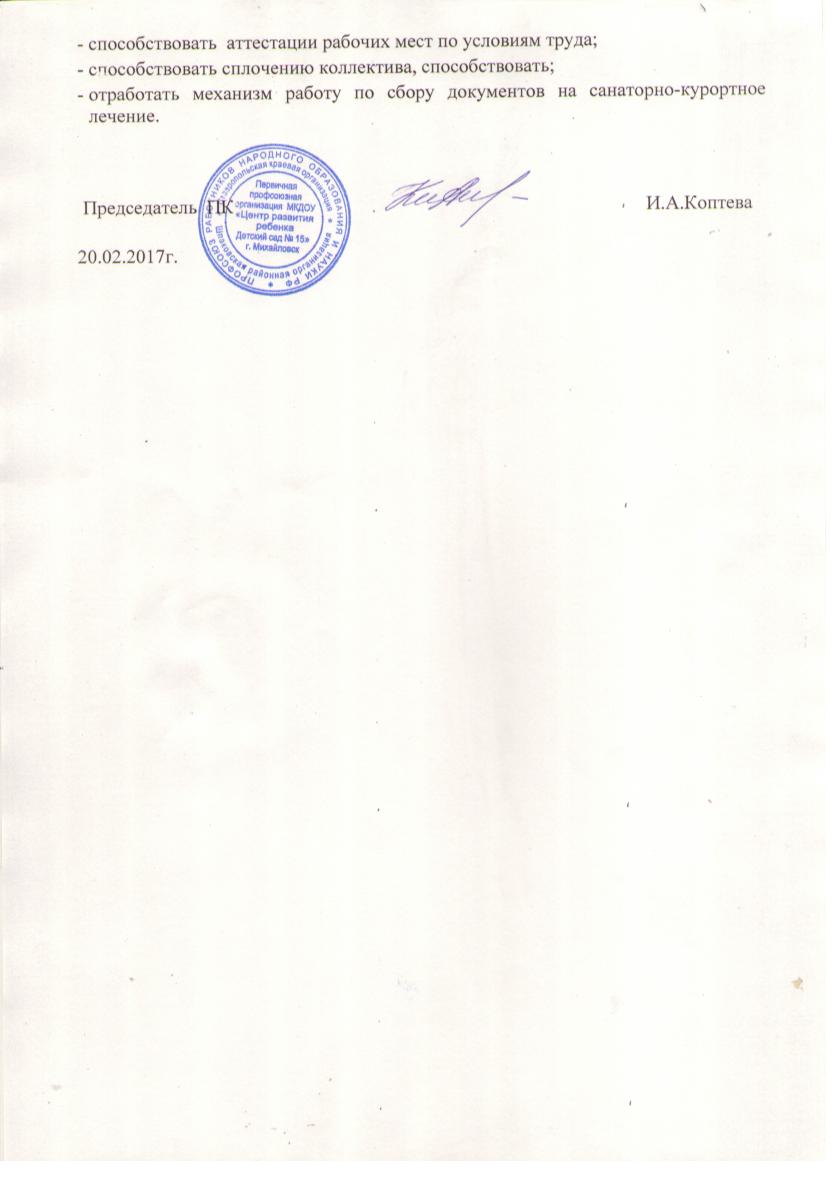 